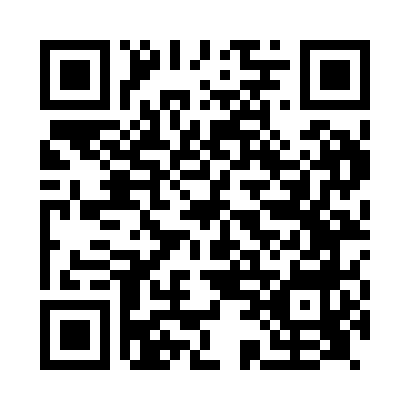 Prayer times for Biggleswade, Bedfordshire, UKWed 1 May 2024 - Fri 31 May 2024High Latitude Method: Angle Based RulePrayer Calculation Method: Islamic Society of North AmericaAsar Calculation Method: HanafiPrayer times provided by https://www.salahtimes.comDateDayFajrSunriseDhuhrAsrMaghribIsha1Wed3:315:3012:586:068:2710:272Thu3:285:2812:586:078:2910:303Fri3:255:2612:586:088:3010:334Sat3:225:2512:586:098:3210:355Sun3:195:2312:586:108:3410:386Mon3:165:2112:586:118:3510:417Tue3:135:1912:586:128:3710:448Wed3:095:1712:586:138:3810:479Thu3:075:1612:586:148:4010:4910Fri3:065:1412:576:158:4210:5011Sat3:055:1212:576:168:4310:5112Sun3:045:1112:576:178:4510:5113Mon3:045:0912:576:188:4610:5214Tue3:035:0812:576:198:4810:5315Wed3:025:0612:576:208:5010:5416Thu3:015:0512:576:218:5110:5417Fri3:015:0312:576:218:5310:5518Sat3:005:0212:586:228:5410:5619Sun2:595:0012:586:238:5610:5720Mon2:594:5912:586:248:5710:5721Tue2:584:5812:586:258:5810:5822Wed2:574:5612:586:269:0010:5923Thu2:574:5512:586:269:0111:0024Fri2:564:5412:586:279:0311:0025Sat2:564:5312:586:289:0411:0126Sun2:554:5212:586:299:0511:0227Mon2:554:5112:586:309:0611:0228Tue2:544:5012:586:309:0811:0329Wed2:544:4912:596:319:0911:0430Thu2:534:4812:596:329:1011:0431Fri2:534:4712:596:329:1111:05